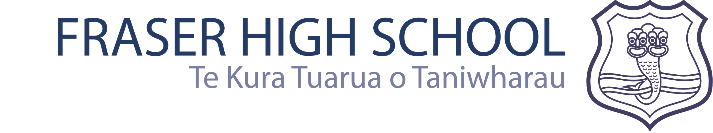 Year 9 Learning Option Experiences 2020DIGITAL TECHNOLOGY							        Students will use computers to develop solutions to problems using the technological process.  This course covers as many computer skills as possible in two terms.  They will develop a range of outcomes, including concepts, plans and technological models.  The topics will introduce students to basic Desktop Publishing, Webpage Design and simple Animation techniques.  Students will investigate issues and existing outcomes and use the understandings gained, together with design principles and approaches, to inform their own practice.SOFT MATERIALS TECHNOLOGY (Fabric)				Students will design and make a range of projects within a technology context.  They will learn basic sewing techniques, safe use of sewing machines and the use of commercial patterns.  They will also have the opportunity to learn basic screen printing and dyeing.  FOOD TECHNOLOGY							The aim of Year 9 Food Technology is to develop skills and knowledge to design and make good quality food products.  Students will learn about: ingredients and food products, how to use tools and equipment accurately, how to work hygienically, maintaining quality assurance and following standard industrial practice. Students will also make plans, carry out research and develop an understanding of product specifications.  This is a dynamic course for those students who desire to expand their knowledge about food.HARD MATERIALS TECHNOLOGY (Wood and Metal)		Making of wood and metal products Develop technical skills. The products will be designed, developed, planned, constructed and evaluated. HORTICULTURE										Horticulture introduces students to the world of plants and gardeningStudents will;Learn how to sow a range of seeds, raise seedlings and learn how to transplant them into their shared garden plot.Learn how to maintain their garden plot and harvest their vegetables which they can take home for the whanau to enjoyLearn some basic plant biologyBe introduced to common tools, plants, and  fertiliser names.Be introduced to native plants of New ZealandHorticulture is a subject that can be taken right through to Year 13.ELECTRONICS							                A practical based course, aimed at providing an introduction to the basics of Electronics and the components needed to work electronic circuits.  All work is set around three projects, which look to provide, in a safe working environment, many of the core skills and fundamental ideas.  With almost every aspect of modern life evolving around electricity and numerous career options available.  Electronics is a subject with real relevance and substance.GRAPHICS									         Development of drawing skills used to communicate information.  The techniques are both formal (instrumental) and informal (freehand).  The use of media, including colour rendering and associated skills are also developed. The students are introduced to design and the design process DANCE									         The focus of this course is to expose students to a range of Dance genre as well as develop the students’ confidence in movement and choreography.  Students work in small groups as well as with the whole class to create performances of their own choreography and that of others.  Students’ work to increase their knowledge of dance language and their performance skills.DRAMA									        Students do performances in small groups throughout the courseThey explore a range of genres - improvisation, scripts, mime, and creating their own rehearsed scenes.They develop practical skills in voice and body to show a characterStudents are introduced to theatre technologies - lighting, costume and stage use.MUSIC									        In Year 9 Music we look at the four main areas of Music:Musical Language – We start looking at the conventions of how music is written down and the various elements that make up a piece of music.Musical Knowledge – Investigating different music genres and important groups/artists.Composition – Creation of music, which is explored using instruments alongside the computer application Garageband.Performance – Learning the basics of guitar, piano/keyboard and drums and performing various pieces in a group setting.VISUAL ARTS								During this course students are introduced to a range of art making skills and the work of a selection of artists.  They will make a range of drawings, paintings and 3D art works.  Year 9 Visual Arts leads on to Year 10 Visual Arts and then NCEA Level 1 Painting & Printmaking or Photography & Design.GAGANA SAMOA – SAMOAN LANGUAGE							Talofa lava! Fraser High School is proud to offer the first ever Gagana Sāmoa class in all of Waikato. The aim of this course it to enable students to understand Gagana Sāmoa and Aganu’u Fa’asāmoa. Through fun and authentic learning experiences students will develop their communication skills through listening, speaking, reading and writing. Gagana Sāmoa is one of many Pacific languages and we welcome all students to embark on a journey where they use their own life experiences to make connections to Gagana Sāmoa and to develop a deeper sense of their own cultural identity. Students will prepare and cook sapasui (chop suey) and rice.SPANISH							              	         Students will be given opportunities to gain the confidence and skills needed to communicate in a “foreign” medium, to enhance key literacy skills and to develop a greater appreciation of their own language(s).Students will improve their awareness of their own self and culture from comparison with others and grow as a global citizen. Programmes offer the chance to recognise and use well-rehearsed sentence patterns and vocabulary, interact in short predictable exchanges of personal details, read and write in the target language, and explore the cultural conventions of Spain.  Learning activities are based upon the competencies of problem-solving, self-study and management, and learning collaboratively.  Students are encouraged to discover the excitement of another country’s culture and to connect themselves to community through a new language.TE REO MAAORIThe aim of this course is to foster a greater understanding of Te Reo Maaori and cultural conventions.  Students will have the opportunity to gain confidence to communicate in Te Reo Maaori by using familiar vocabulary and sentence patterns.A collaborative learning approach is used in class which include activities such as short verbal exchanges in Te Reo, reading short text in Te Reo, writing in Te Reo and exploring Tikanga Marae (Marae etiquette)Technology ExperienceArts And Language Experience